DEPARTEMEN PENDIDIKAN DAN KEBUDAYAAN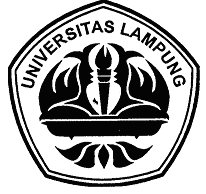 UNIVERSITAS LAMPUNGFAKULTAS KEGURUAN DAN ILMU PENDIDIKAN PROGRAM STUDI S2 PENDIDIKAN IPSJalan Soemantri Brojonegoro No. 1 Gedungmeneng Bandarlampung 35145Telepon (0721) 704 624 Faximile (0721) 704 624Nomor		:           /UN26/3/PPS/2014						2014Lampiran	:	Prihal		: Penunjukkan PembimbingYang terhormat;1. ………………………..2. ………………………..Dosen Program Studi S2 Pendidikan IPSFKIP Universitas LampungDi BandarlampungSehubungan dengan persetujuan program studi terhadap usulan judul tesis mahasiswanama				: ………………………..Nomor Pokok Mahasiswa	: ……………………….program studi			: Pendidikan IPSjudul tesis			: ………………………………………………………..				  ………………………………………………………..				  ………………………………………………………..				  ………………………………………………………..kami mengharapkan Saudara bersedia menjadi pembimbing tesis mahasiswa, dengan susunan sebagai berikut:Atas kerjasama yang baik, kami ucapkan terima kasih.	a.n.  Ketua Program Studi	Dr. Pargito, M.Pd.		NIP 195904141986031005		NIP 196008081986031003		NIP 196008081986031003						Bandar Lampung, 30 Januari 2013 	a.n. Ketua Program Studi	Sekretaris,     		Dr. R. Gunawan S, S.Pd., S.E., M.M.		NIP 196008081986031003		a.n. Ketua Program Studi		a.n. Ketua Program Studi						Bandar Lampung, 30 Januari 2 DEPARTEMEN PENDIDIKAN DAN KEBUDAYAANUNIVERSITAS LAMPUNGFAKULTAS KEGURUAN DAN ILMU PENDIDIKAN PROGRAM STUDI S2 PENDIDIKAN IPSJalan Soemantri Brojonegoro No. 1 Gedungmeneng Bandarlampung 35145Telepon (0721) 704 624 Faximile (0721) 704 624Prihal	: Kesediaan Membimbing TesisYth. Ketua Program Studi S2 Pendidikan IPSFKIP Universitas Lampungdi BandarlampungSehubungan dengan penunjukkan Saya sebagai Pembimbing I/II Tesis mahasiswa:nama				: ………………………..Nomor Pokok Mahasiswa	: ……………………….program studi			: Pendidikan IPS judul tesis			: ………………………………………………………..				  ………………………………………………………..				  ………………………………………………………..				  ………………………………………………………..	.........................................................................................dengan ini Saya menyatakan BERSEDIA/TIDAK BERSEDIA*) untuk menjadi pembimbing mahasiswa tersebut di atas.Atas perhatian Saudara, Saya ucapkan terima kasih.						Bandarlampung, 		                 2014						Pembimbing I/II,						.............................NIP Catatan:dibuat rangkap 2 (dua), 1 untuk Pembimbing I dan 1 untuk Pembimbing IIsetelah ditandatangani pembimbing, mahasiswa diharuskan memfotocopi surat ini rangkap 2 (dua), 1 untuk mahasiswa, dan 1 Ketua Program Studi*) coret yang tidak perluNo.Nama PembimbingJabatan 01.……………………………….	NIP Pembimbing I02.……………………………………NIP Pembimbing II